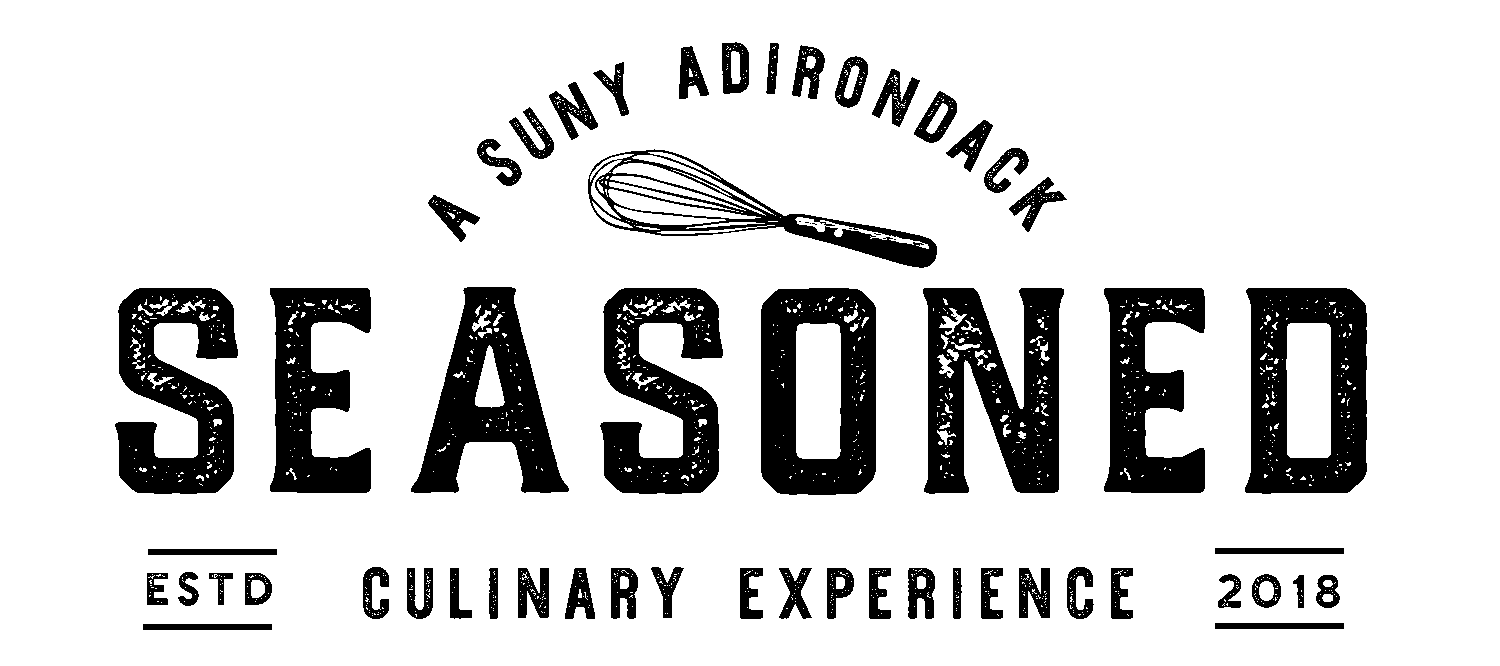 Fall 2022 Garde Manger Lunch MenuSoup Du Jour $4Charcuterie & Cheese [*GF]  $12Pickled Vegetables | Fruit Chutney Fiorello Salad [GF, *V] $6Cucumbers | Parmesan Tuile | Seasonal Greens | Shaved Onions | Maple Vinaigrette Shaved Carrots [GF, *V] $6Arugula | Basil | Garlic | Parmigiano Reggiano | Parsley | Walnuts | Soy Honey Vinaigrette Warm Quinoa Salad [*V] $7Bell Peppers | Onion | Olive Oil | Tomatoes | Zucchini | Rosemary Stuffed Apples [GF] $9Bacon | Brown Butter | Italian Sausage | Onion | Sage | WalnutsMushroom Tartlet $12Local Mushrooms | Crème Fraîche | Arugula | Olive Oil | Onion | Parmesan | Thyme Shrimp Ceviche [GF] $12Avocado  | Cucumber | Lemon | Onion | Tomatoes | Tortilla Chips | House Smoked Flaked Sea Salt Kilcoyne Farm 6-oz. Burger [*GF] $14Roll Du Jour | Greens  | Rosemary Mayo | Mozzarella | Onion Confit | Pickle | Frites Turkey Club [*GF] $12Bacon | Greens | Tomato | Shaved Onion | House Mayo | Pickle | Wheat or Sourdough | Kettle ChipsBánh Mì $14 Baguette | Carrots | Lemongrass | Pork | Radish | Sesame Oil | Soy Sauce | Spicy Mayo (Tofu may be substituted as a vegetarian option) Sides: House frites, $4 [GF, *V] | Garden salad, $4 [GF, *V] Please alert your server of any dietary restrictions or allergies before ordering.[GF = gluten free] [*GF = can be gluten free] [V = vegetarian] [*V = can be vegan]  